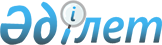 О внесении изменений и дополнений в распоряжение Президента Республики Казахстан от 7 февраля 2002 года N 291
					
			Утративший силу
			
			
		
					Распоряжение Президента Республики Казахстан от 11 августа 2004 года N 492. Утратило силу - распоряжением Президента РК от 6 апреля 2005 г. N 537 (N050537)

      Внести в распоряжение Президента Республики Казахстан от 7 февраля 2002 года N 291 "О составе Республиканской бюджетной комиссии" (САПП Республики Казахстан, 2002 г., N 6, ст. 43; N 25, ст. 258; N 40, ст. 406; 2003 г., N 27, ст. 251; 2004 г., N 15, ст. 185) следующие изменения и дополнения: 

      ввести в состав Республиканской бюджетной комиссии, утвержденный указанным распоряжением Президента Республики Казахстан: Айтимову                   - заместителя Премьер-Министра 

Бырганым Сариевну            Республики Казахстан, заместителем 

                             председателя, Дунаева                    - министра финансов Республики Казахстан, 

Армана Галиаскаровича Орынбаева                  - заместителя руководителя Администрации 

Ербола Турмахановича         Президента Республики Казахстан - 

                             начальника управления экономической 

                             политики;       строку: "Марченко                  - первый заместитель Премьер-Министра 

Григорий Александрович       Республики Казахстан, заместитель 

                             председателя" исключить;       строку: "Есимов                    - заместитель Премьер-Министра 

Ахметжан Смагулович          Республики Казахстан - министр 

                             сельского хозяйства Республики 

                             Казахстан, заместитель председателя" изложить в следующей редакции: "Есимов                    - заместитель Премьер-Министра 

Ахметжан Смагулович          Республики Казахстан, заместитель 

                             председателя";       после строки: "Коржова                   - вице-министр экономики и бюджетного 

Наталья Артемовна            планирования Республики Казахстан" дополнить строкой следующего содержания: "Марченко                  - помощник Президента Республики 

Григорий Александрович       Казахстан";       вывести из состава указанной комиссии: Досаева Е.А., Жандосова О.А., Утембаева Е.А.       Президент 

Республики Казахстан 
					© 2012. РГП на ПХВ «Институт законодательства и правовой информации Республики Казахстан» Министерства юстиции Республики Казахстан
				